About UsAt Planning and Development Services, we take care of our community Enoch Cree Nation’s lands and resources, making sure they're used wisely and protected for future generations. We're dedicated to preserving the environment, managing waste, and controlling pollution. We also ensure that our community is involved in making decisions about the land and resources. Additionally, we create long-term plans for land use that align with our community's needs and values. Our aim is to promote the sustainable growth and well-being of our Nation and lands.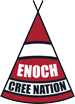 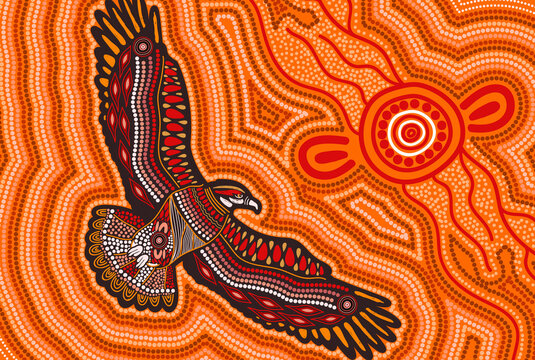 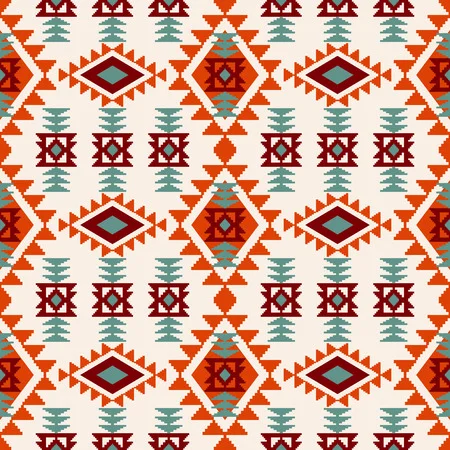 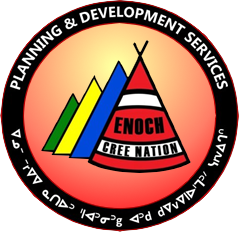 Our Team 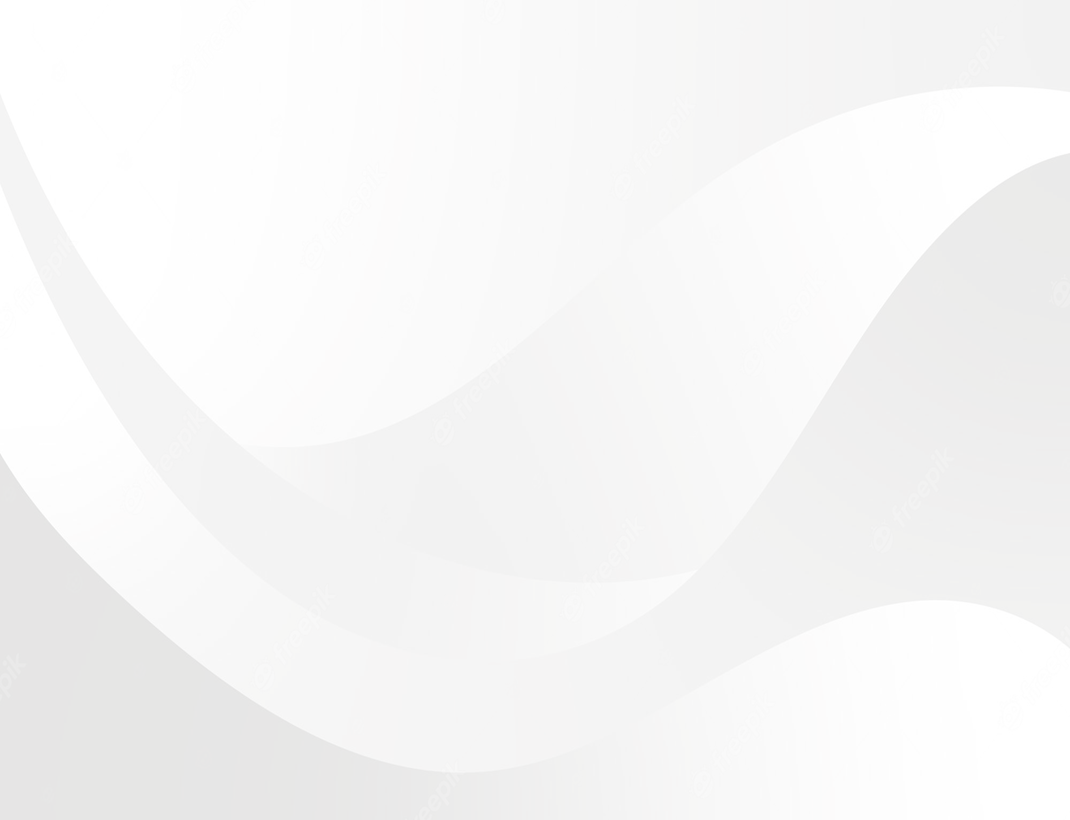 Welcome ᑕᐋᐧᐤ tawâwHere are our departmentsPlanning DepartmentDevelops and executes land use plans and policies for the community's long-term goals.Ensures land use plans are consistent with community values, interests, and needs.Provides guidance and support on planning and development issues.Christopher Morin Planning ManagerChristopher.morin@enochnation.ca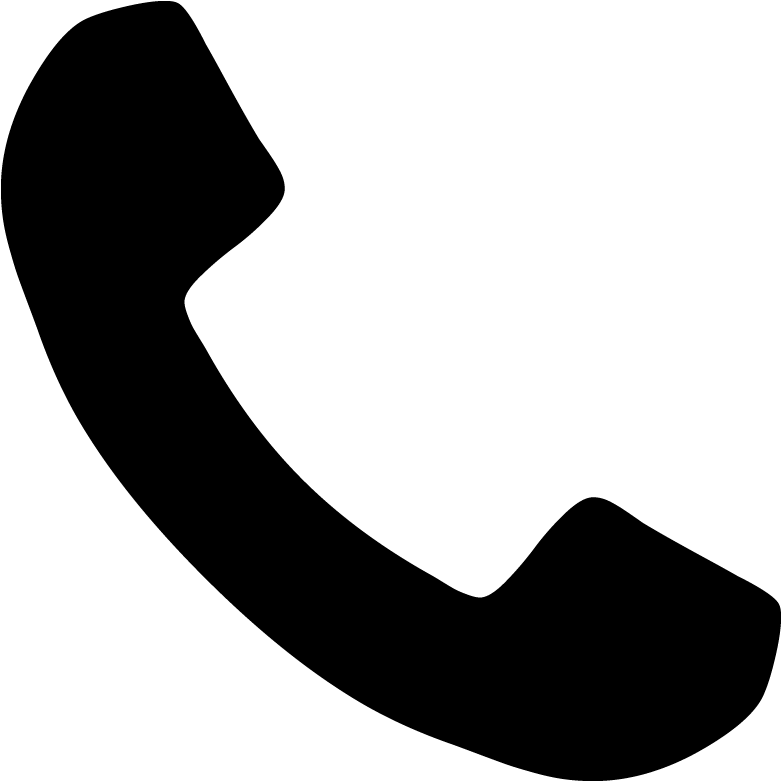 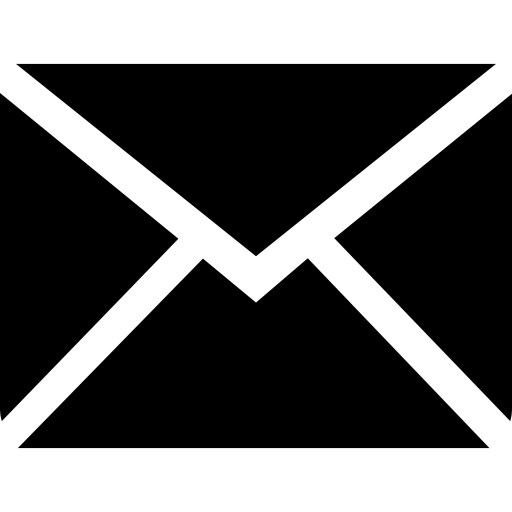 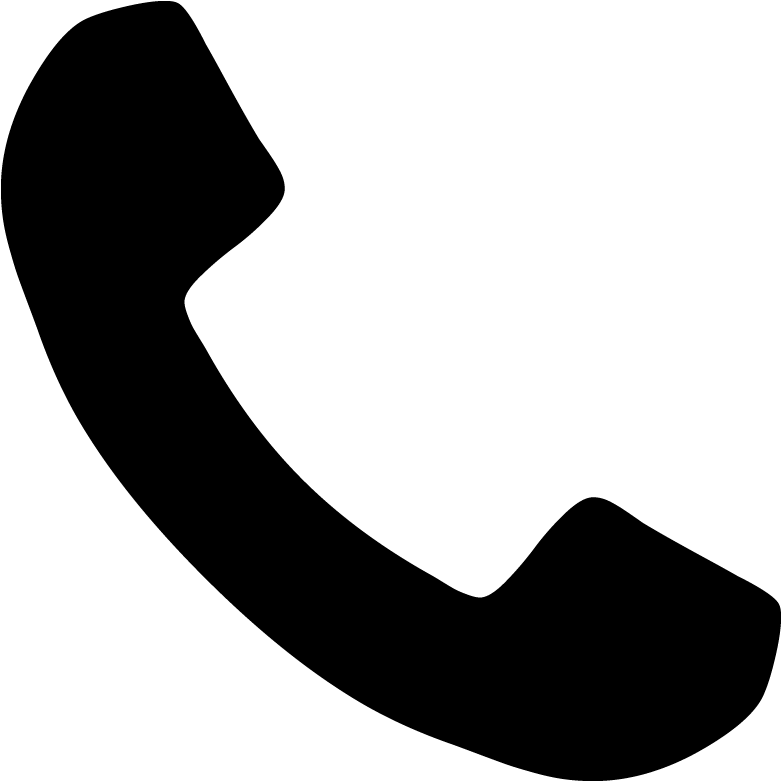 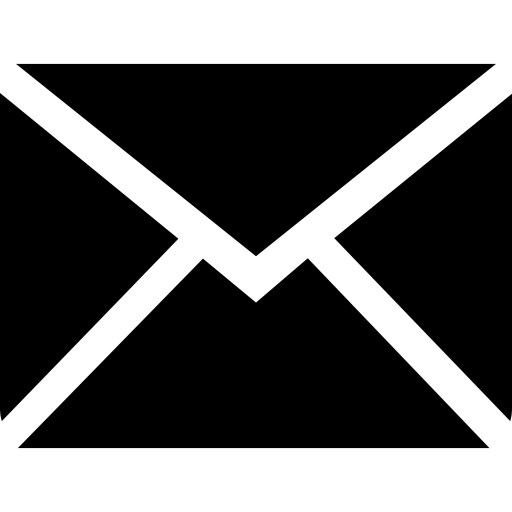 (O)780-470-4505 (C) 780 906-3122Lands DepartmentResponsible for community lands and resources administration and management.Aims to ensure sustainable use and protection of resources for future generations.Collaborates with other departments and agencies on land use plans, land agreements, and land management practices.Cody Morin Lands CoordinatorCody.morin@enochnation.ca (O) 780-470-4505 (C) 587-338-9424Brenda Cardinal Lands CoordinatorBrenda.cardinal@enochnation.ca (O) 780-470-4505 (C) 587-708-6284Bryant McDonald Oil and Gas Compliance CoordinatorBryant.mcdonald@enochnation.ca(O) 780-470-4505 (C) 780-904-1663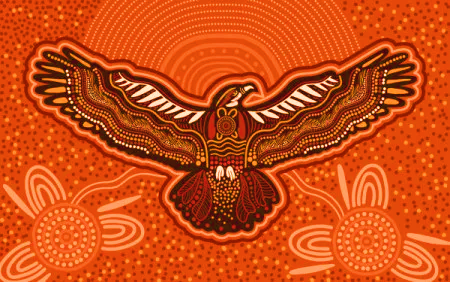 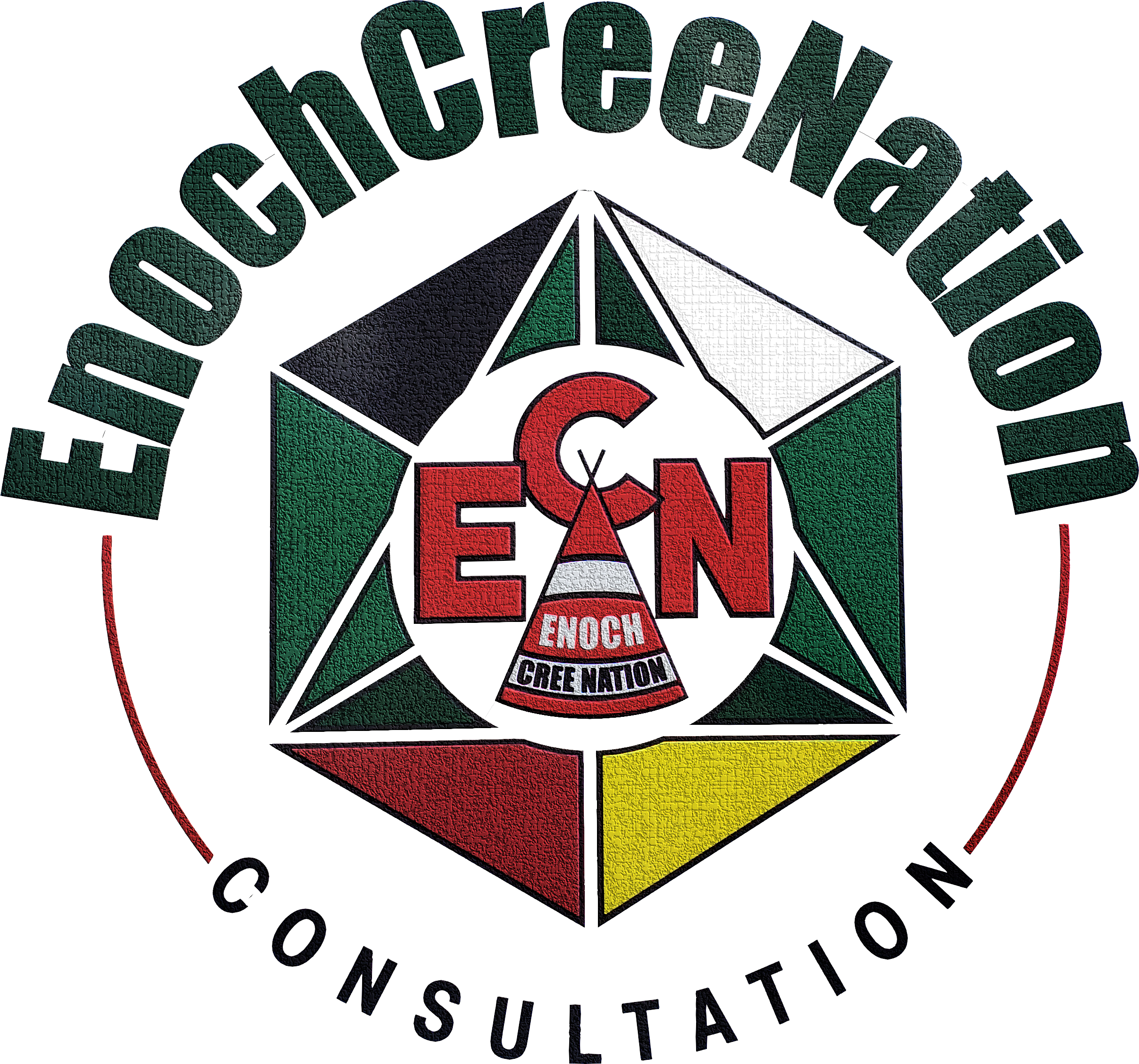 Consultation DepartmentFacilitation of effective and meaningful consultation with Industry & GovernmentConducting Traditional Use Site Assessments.Provide recommendations to mitigate adverse impacts resulting from development and cumulative effects.Stephana MorinConsultation Coordinator Stephana.morin@enochnation.ca 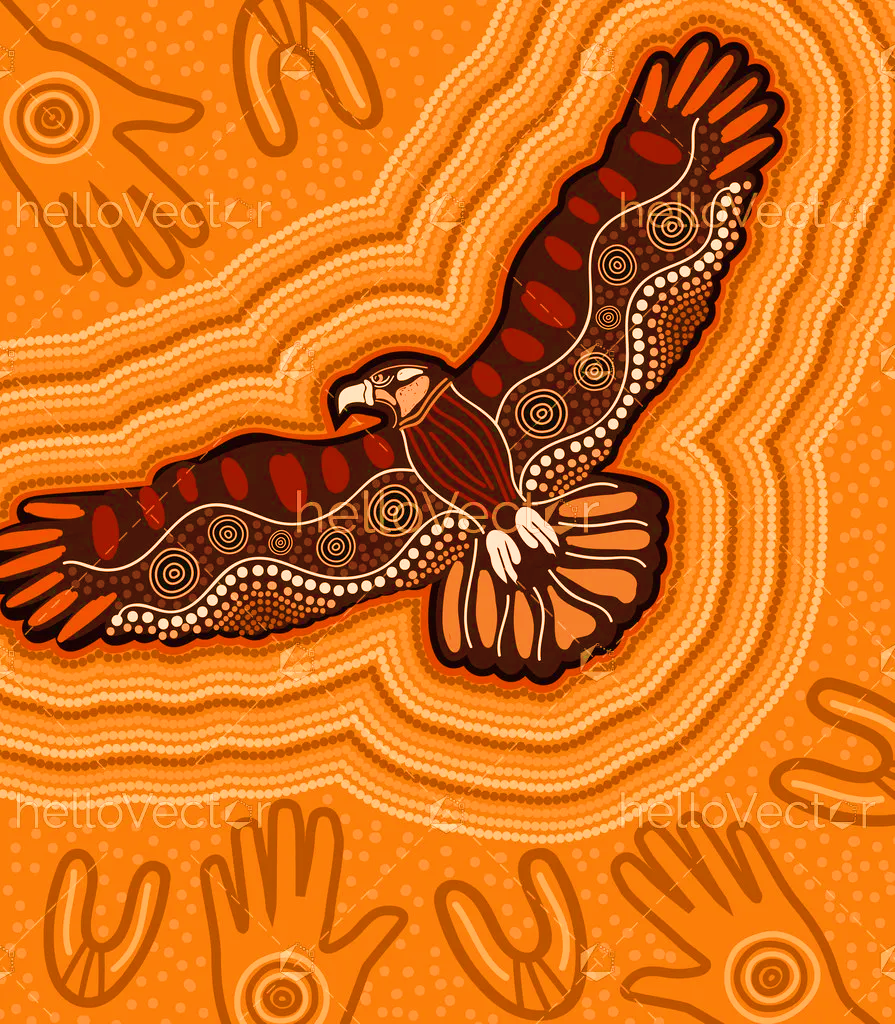 (O) 780-470-4505 (C) 587-936-8468Shailley PeacockConsultation Coordinator Shailley.peacock@enochnation.ca(O)780-470-4505 (C)780-819-9459Environment DepartmentWorks to protect and preserve the natural environment and resources.Develops and implements programs for environmental sustainability, waste management, conservation, and pollution control.Collaborates with other agencies to address environmental issues and concerns.Naomi TorresEnvironment SpecialistNaomi.torres@enochnation.ca (O) 780-470-4505Marissa GutschEnvironment Coordinator Marissa.gutsch@enochnation.ca(O) 780-470-4505 (C) 780-240-9611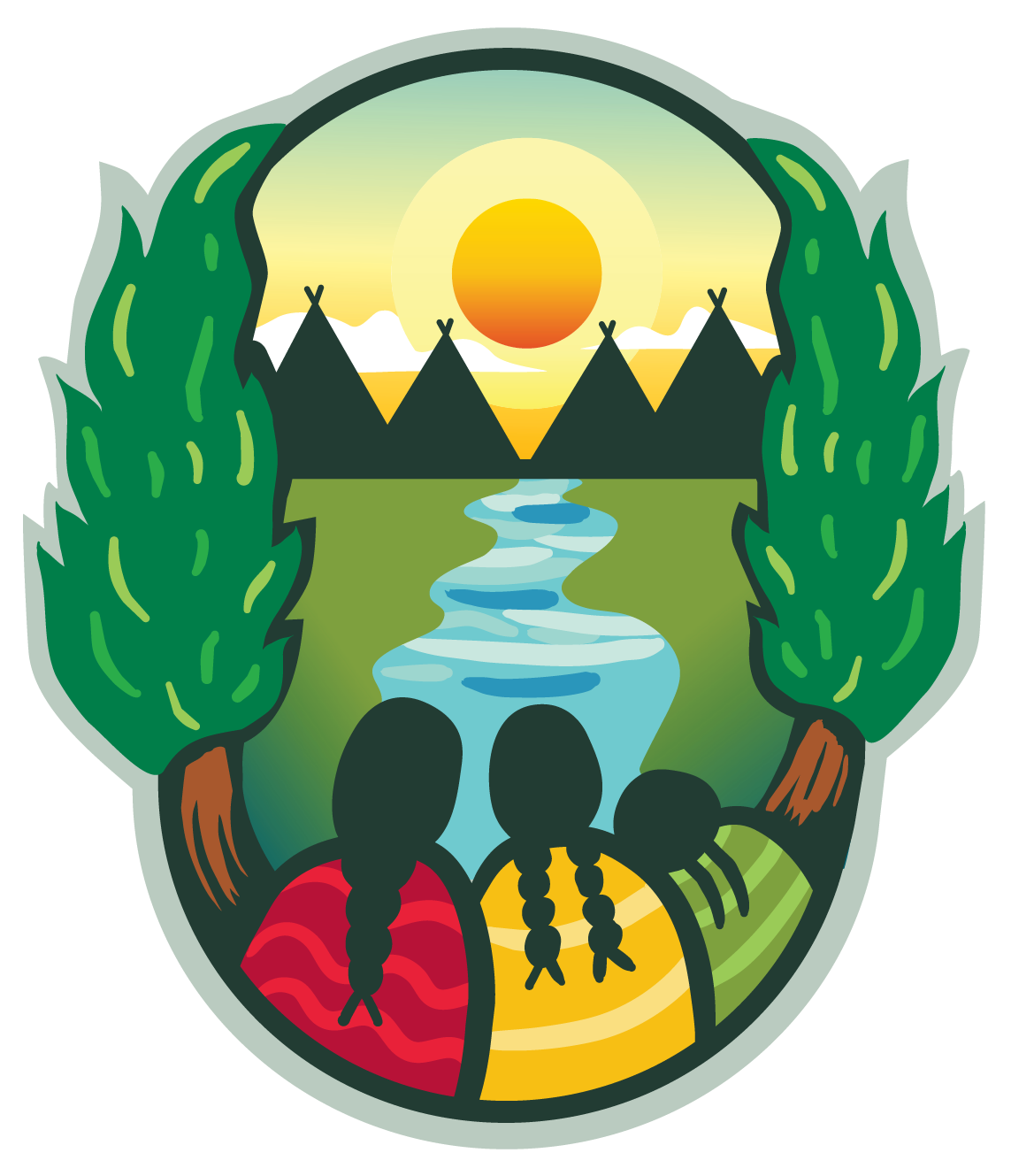 The departments of Planning and Development Services provide their unique expertise and skills to promote the continuous growth and development of our community, Enoch Cree Nation, and welcome any questions or requests for more information.Thank You, ᑭᓇᓈᐢᑯᒥᑎᐣ  kinanâskomitin